JOLAS TXOKOAK 2018Aurreko urteetan bezala, Guraso elkartetik zuen seme-alabei egun batzuk beste haur batzuekin batera euskaraz pasatzeko aukera eskaini nahi diegu. “Denboraren makina” aurtengo proposamena da.Programatutako jarduerak dibertigarriak eta hezitzaileak dira: hainbat joko mota, tailerra, ur-jarduera, ipuin, abesti egingo dira, lehen hezkuntzakoak igerilekura joango dira eta haur hezkuntzakoek txangoak egingo dituzte.(1) Udaleko Hezkuntza Sailak diruz laguntzen ditu oporretako jarduera hauek. Diru-laguntza horretako ebazpena azaroan izango da. Diru-laguntza aurreikusitakoarena baino handiagoa bada, horren berri emango zaie familiei eta dagokion itzulketari ekingo zaio.GOIZEKO LUDOTEKAKO ZERBITZUAMartxan izango da 8:15etik, sarrera malguarekin. Izen-emateen gutxieneko kopurua: 15 (*).Asteko kostua: 15 €JANTOKIKO ZERBITZUAMartxan izango da 13:30etik 15:00etara. Izen-emateen gutxieneko kopurua: 15 (*).Asteko kostua: 33 € haur-hezkuntzakoentzat eta 26,40 € lehen hezkuntzakoentzat. Gamarrarako txangoaren (lehen hezkuntzarako soilik) egunean haur bakoitzak beraren bazkaria eraman behar du.(*) Goizeko zaintza eta jantokiko zerbitzurako parte-hartzaileren gutxieneko kopurura iritsiko ez bagina, izen-ematearen zenbateko osoa itzuliko da, halaxe eskatuz gero.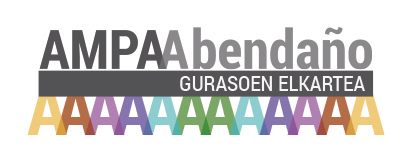 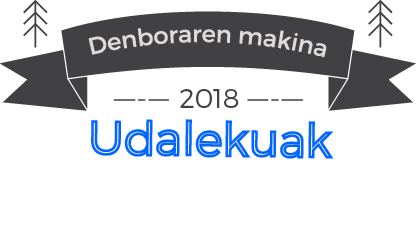 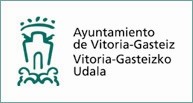 MALIZHAEZAGurasoen elkartea | AMPA945200744abendanogurasoak@hotmail.comDATAKastekaNORENTZATNONORDUTEGIAPREZIOA (1)PREZIOA (1)PREZIOA (1)(aste bat, 2 edo 3 aukera daitezke)Ekainaren 25etik 29raUztailaren 02tik 06raUztailaren 09tik 13raHAUR Hezkuntza. 1. 2. eta 3.(3, 4 eta 5 urteko gelak)Ikastola TXIKIA9:30-13:30aste batbazkide61 €ez bazkide96 €2 astebazkide122 €ez bazkide157 €3 astebazkide183 €ez bazkide218 €(aste bat, 2 edo 3 aukera daitezke)Ekainaren 25etik 29raUztailaren 02tik 06raUztailaren 09tik 13raLEHEN Hezkuntza. 1.-6.Ikastola HANDIA9:25-13:25aste batbazkide61 €ez bazkide96 €2 astebazkide122 €ez bazkide157 €3 astebazkide183 €ez bazkide218 €INSKRIPZIOAKIzen-ematea egin daiteke on-line, gure web gunearen bidez www.abendanogurasoak.com, edo paperean, izen emate orrian datuak beteta. Izena emateko, on-line bitartez edo paperean eginda, EZINBESTEKOA DA familia-baimenaren orria izenpetuta ematea. Orri hori eta ordainketa-agiria, eta izen emate orria (paperan egiten bada), ikastola bietako atarteetan ezarriko diren udaleku-kutxetan utzi beharko dira. Kontu zenbakia diru-sarrera egiteko Laboral Kutxa ES43 3035 0177 79 1770015861Jarri ezazue haurraren izena eta abizenaIzena emateko epea maiatzaren 7tik 13ra bitartean zabalik izango da. Epe guztiak errespetatzea. Epez kanpo emandako eskaerak ez dira onartuko.Eskaera kopurua baino handiagoa bada, zozketa egingo da honako hurrenkera hau errespetatuz:Guraso elkarteko bazkideak.Guraso elkarteko bazkideak ez direnak.Ikastolakoak ez diren D ereduan matrikulatutako haurrak.Onartutakoen zerrendak ikastola bietako sarreretako iragarki oholetan jarriko dira, baita Facebook eta web orrian ere.BEHIN IZENA EMANDA, EZ DA DIRUA ITZULIKO (*)BILERA INFORMATIBOAMaiatzaren 31n, ostegunean, 17:30ean, ikastola handiko jantoki zaharrean (Elkartearen Ohiko Batzar Orokorra). Zaintza zerbitzua egongo da.